First Grade SpanishMarch 23-26Hola amigos!!	I miss you all so much! I hope you are going outside to play in this nice weather.  I also hope you are enjoying time with your “familia”.  Here are some activities for you to practice your Español!Practice singing the “Echale las Frutas song”Echale, echale las frutasEchale , echale las frutasEchale , echale las frutasQuiero las frutas comerAy de mi , quiero las frutas comer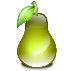 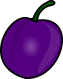 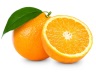 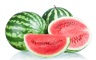 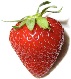 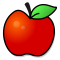 Echale, echale                                        La manzana       la pera    la ciruela           la naranja          la sandía                     la fresa Teach someone at home the names of the fruits.Describe the fruits by color, size, and if you like it or don’t like it, like this: a.  Es la manzana.    (tell what the fruit is) b.  La manzana es de color rojo.  (tell what color it is)             c.  La manzana es mediana.  (tell what size it is ) e.  Me gusta la manzana.  (tell if you like the fruit or not)   I will post more activities next week. Virtual ((abrazos))-hugsSeñora